Контрольная работапо английскому языкудля учащихся 4 класса(УМК М. З. Биболетовой и др.Enjoy English 4 кл.)UNIT 3BEING HAPPY IN THE COUNTRY AND IN THE CITYListeningПрослушай рассказ “Jim” и отметь утверждения, соответствующие содержанию рассказа, знаком «+», не соответствующие – знаком «-».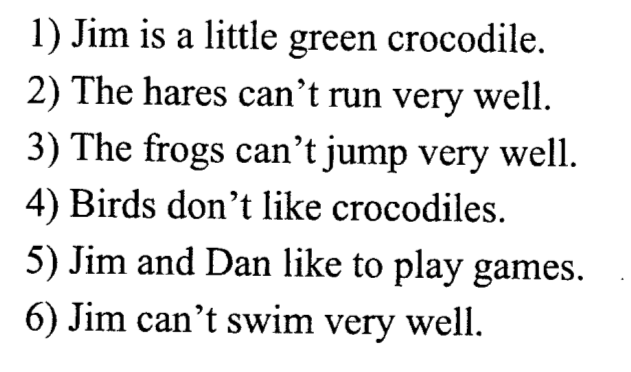 ReadingПрочитай текст и выбери лучший заголовок к тексту.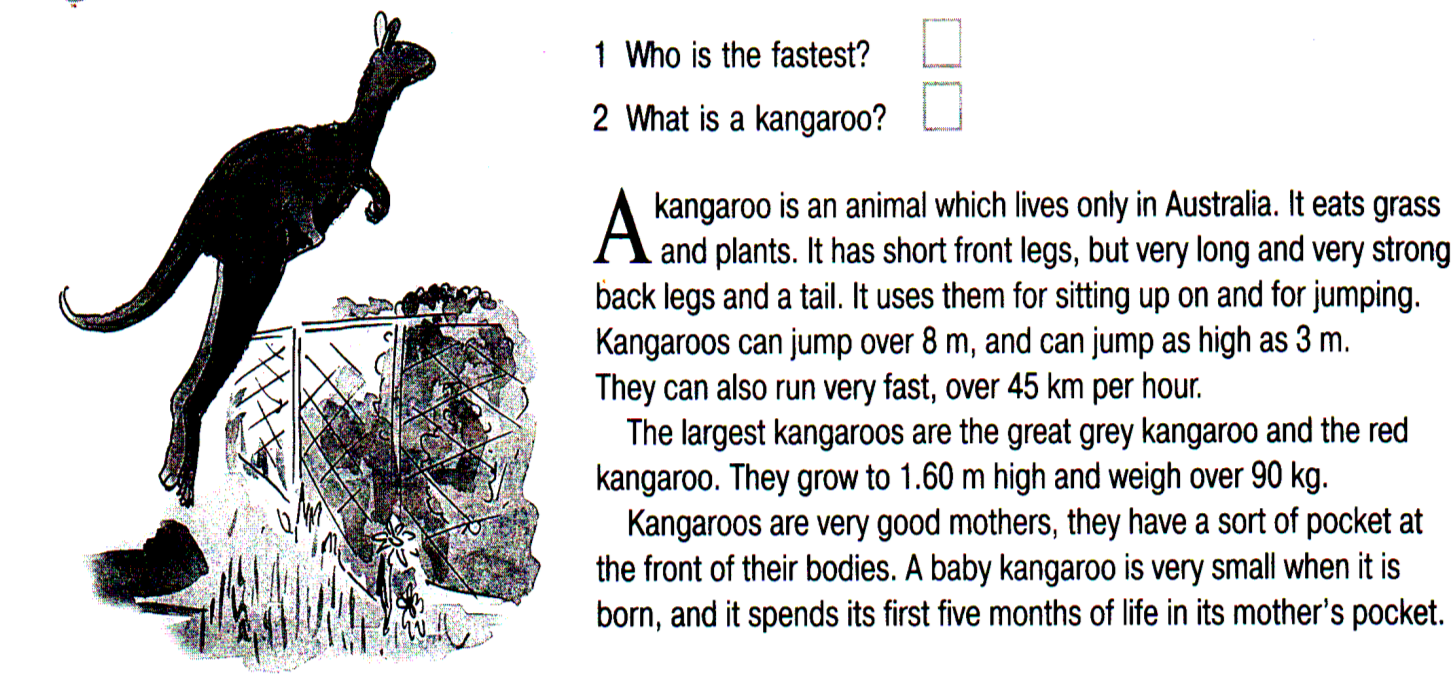 Соедини вопрос и ответ: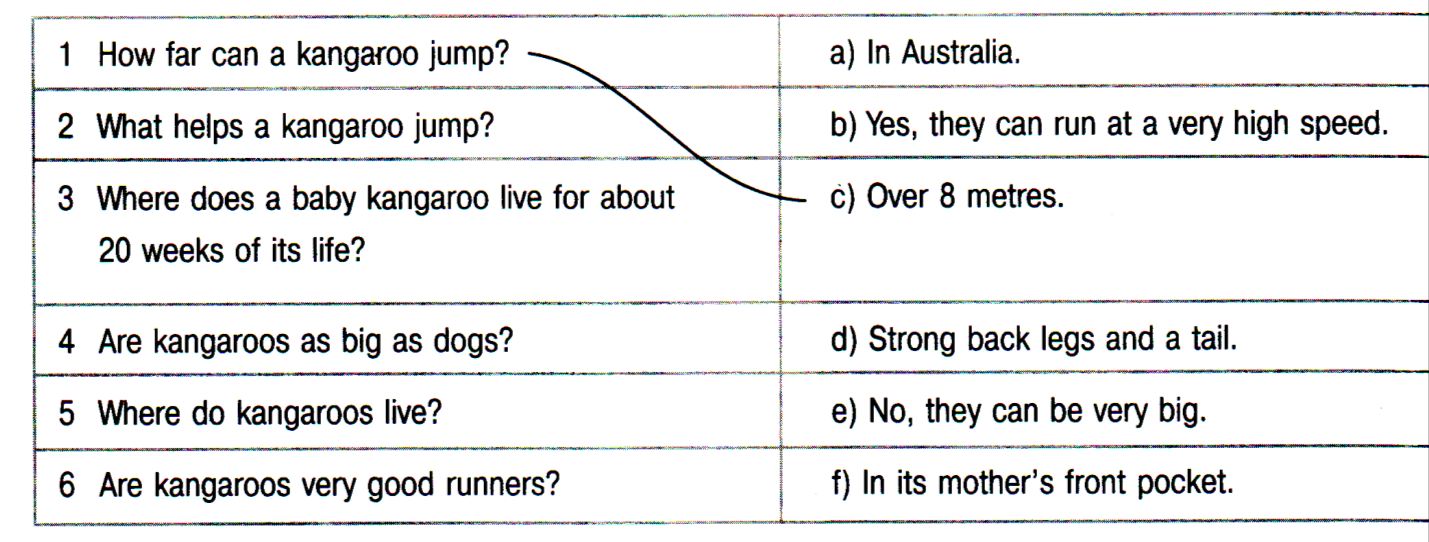 Найди в тексте и напиши в сокращенной форме: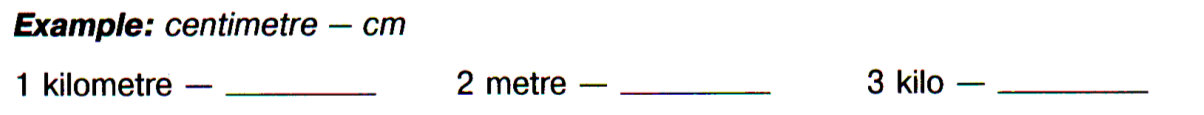 Use of EnglishПрочитай рассказ и подчеркни подходящие по смыслу слова:Nick	Nick has got five (1. books, pets, houses): a rabbit, a dog, a cat, a fox and a cockerel.	The (2. crocodile, hen, rabbit) is grey. The dog is black. The fox is (3. blue, red, grey). The cockerel is grey and black. The cat is black and white.	His rabbit can (4. climb, read, jump). His dog can (5. swim, speak). His cockerel can sing.Выбери прилагательное в нужной степени сравнения:6.  Monkey is the (funny / funnier / funniest) animal.7.  In the city the houses are (tall / taller / tallest) than in the country.8. Africa is the (warm / warmer / warmest) place I know. 9. The weather is (hot / hotter / hottest) in Krasnodar than in Severodvinsk.10. The 22nd of July is the (long / longer / longest) day.WritingНапиши об одном из животных по плану:It is a (wild / domestic animal).It lives in …It has got …It can … well.It likes to eat …It’s nice …SpeakingРасскажите о месте, в котором вы живёте. Город это или деревня? Какие достоинства и недостатки есть в месте вашего проживания (используй в качестве опоры текст учебника).ПРИЛОЖЕНИЕ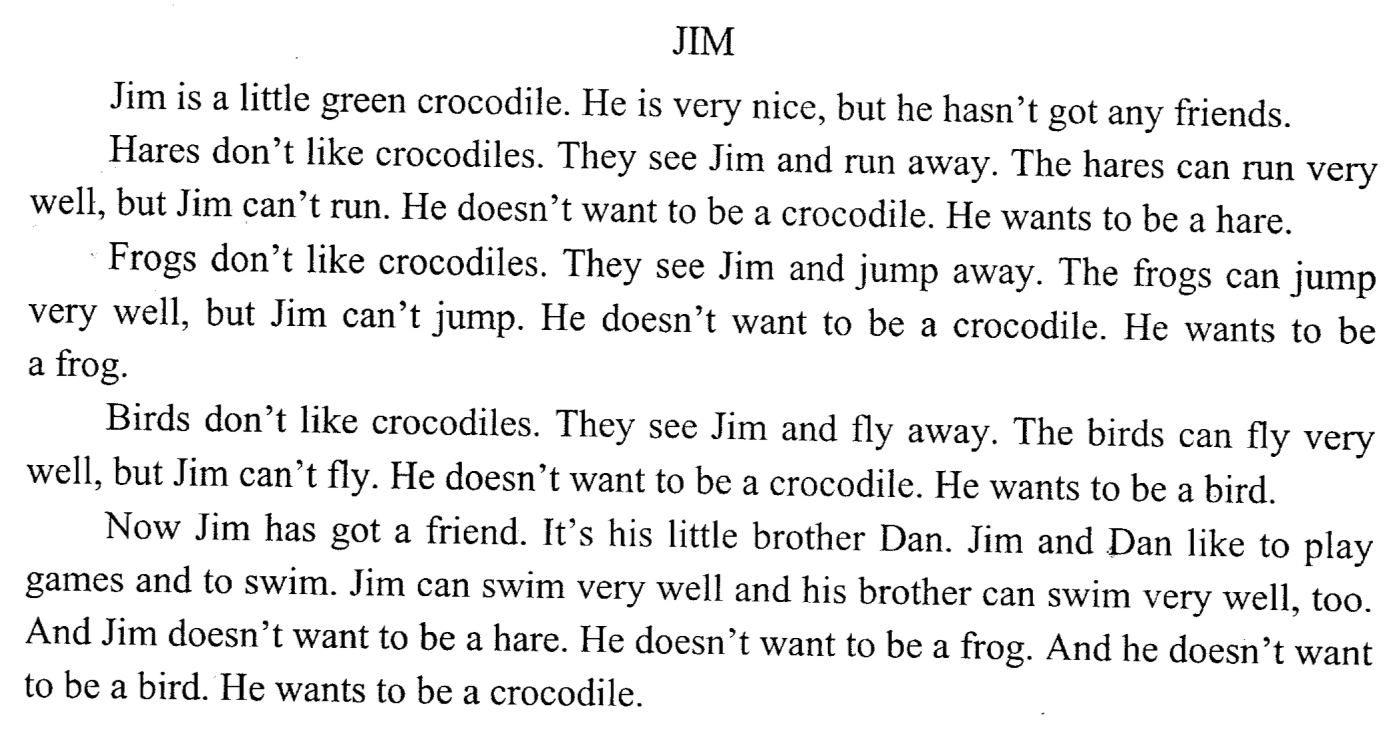 